                                      ANEXO I – FORMULÁRIO DE INSCRICAO                                      ANEXO I – FORMULÁRIO DE INSCRICAO                                      ANEXO I – FORMULÁRIO DE INSCRICAODados pessoaisDados pessoaisDados pessoaisNome completo:FiliaçãoNome da mãe:FiliaçãoNome do pai:Data de nascimento:SexoMasculino (     )SexoFeminino (     )NaturalidadeMunicípio:NaturalidadeUF:Nacionalidade:RGÓrgão expedidor:RGUF:RGData de emissão:RGCPF:EndereçoRua/Av./Alameda:EndereçoNº:EndereçoComplemento:EndereçoBairro:EndereçoMunicípio:EndereçoCEP:ContatoTel. Residencial:ContatoCelular:ContatoE-mail:2. Formação acadêmica2. Formação acadêmica2. Formação acadêmicaGraduaçãoNome do curso:GraduaçãoData de conclusão:GraduaçãoInstituição:GraduaçãoSigla da instituição:Pós-graduaçãoNome do curso:Pós-graduaçãoData de conclusão:Pós-graduaçãoInstituição:Pós-graduaçãoSigla da instituição:3. Experiência profissional3. Experiência profissional3. Experiência profissionalDados da penúltima empresa em que trabalhouNome da empresa:Dados da penúltima empresa em que trabalhouFunção:Dados da penúltima empresa em que trabalhouData de admissão:Dados da penúltima empresa em que trabalhouData de desligamento:Dados do vínculo empregatício atualNome da empresa:Dados do vínculo empregatício atualFunção:Dados do vínculo empregatício atualData de admissão:4. Opções de inscrição (marque somente uma opção)4. Opções de inscrição (marque somente uma opção)4. Opções de inscrição (marque somente uma opção)Projeto Estruturante de Pesquisa(       ) Análise e Gestão da Paisagem(       ) Análise e Gestão da PaisagemProjeto Estruturante de Pesquisa(       ) Educação e Sustenabilidade(       ) Educação e SustenabilidadeProjeto Estruturante de Pesquisa(       ) Estudos em Agroecossistemas(       ) Estudos em AgroecossistemasProjeto Estruturante de Pesquisa(       ) Gestão de Águas, Efluentes e Resíduos Sólidos(       ) Gestão de Águas, Efluentes e Resíduos SólidosProjeto Estruturante de Pesquisa(       ) Meio Ambiente e Saúde(       ) Meio Ambiente e SaúdeModalidade de inscrição(       ) Ampla concorrência(       ) Ampla concorrênciaModalidade de inscrição(       ) Ações afirmativas(       ) Ações afirmativasModalidade de inscrição(       ) Portador de deficiência(       ) Portador de deficiênciaPagamento(       ) Com pagamento da taxa de apoio(       ) Com pagamento da taxa de apoioPagamento(       ) Com pedido de isenção da taxa de apoio(       ) Com pedido de isenção da taxa de apoio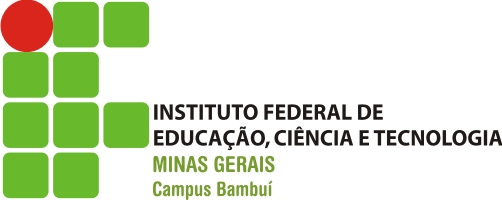 